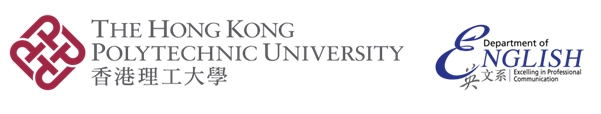 Application Form for Student Exchange Programme Please type when you complete this form.Personal ParticularsProposed Exchange DetailsAcademic InformationOther InformationHave you applied for a Minor Study at PolyU? 
If you plan to study in Spain, Japan, or South Korea, are you proficient in Spanish, Japanese, or Korean? Extra-curricular activities / PolyU or Community Services         Please list your main extra-curricular activities /PolyU or community services since you came to PolyU:Other Information – Short Essay 
Please write a 200-word essay in English on the reasons why you wish to join the Student Exchange Programme and why you consider yourself a suitable candidate for the exchange. 
Supporting Documents To Be SubmittedYour CV in English (maximum 2 pages)A print-out from eStudent indicating your academic results for all semestersYour class timetable of Sem 2, 2017/18 (print it from eStudent)Declaration of ApplicantI,                  		                           , (name of applicant) declare that my application for the Student Exchange Programme and Sponsorship is in compliance with the conditions stated in the guidelines for Student Exchange Sponsorship. I also declare that the information given by me in this form is complete and true to the best of my knowledge. I understand PolyU has the right to verify the personal data provided by me in this application. Supplying false or misleading information in this application will result in the application being rejected.Name of Applicant:(English name as shown on passport)(English name as shown on passport)(English name as shown on passport)(English name as shown on passport)(English name as shown on passport)      (Chinese)      (Chinese)Student Number: Year of Study: Year of Study: Year of Study: Year of Study:D.O.B (DD/MM/YY):    Gender:   Gender:   Gender:   Gender:Personal E-mail:   Mobile Number:   Mobile Number:   Mobile Number:   Mobile Number:
Nationality  (For Chinese, please 
specify HKSAR / Macau / province of Mainland China/ Taiwan):
Nationality  (For Chinese, please 
specify HKSAR / Macau / province of Mainland China/ Taiwan):
Nationality  (For Chinese, please 
specify HKSAR / Macau / province of Mainland China/ Taiwan):
Nationality  (For Chinese, please 
specify HKSAR / Macau / province of Mainland China/ Taiwan):
Nationality  (For Chinese, please 
specify HKSAR / Macau / province of Mainland China/ Taiwan):Period of Exchange:Second  Semester , Year 3Academic Year:2018/20192018/20192018/2019ChoiceCountryHost Institution1st  Choice2nd  Choice3rd  Choice4th  Choice5th  Choice6th  ChoiceItemResultGPA of Semester 1, 2017/18  (i.e. Sem GPA) NoYes  (If yes, specify the Minor Programme:_______________________________)NoYes (If yes, specify the proficiency level  :____________________________)PeriodName of Club/OrganizationPosition heldAre you an executive committee member or an organizer of the activity? (Y=Yes; N=No)Signature of ApplicantDate